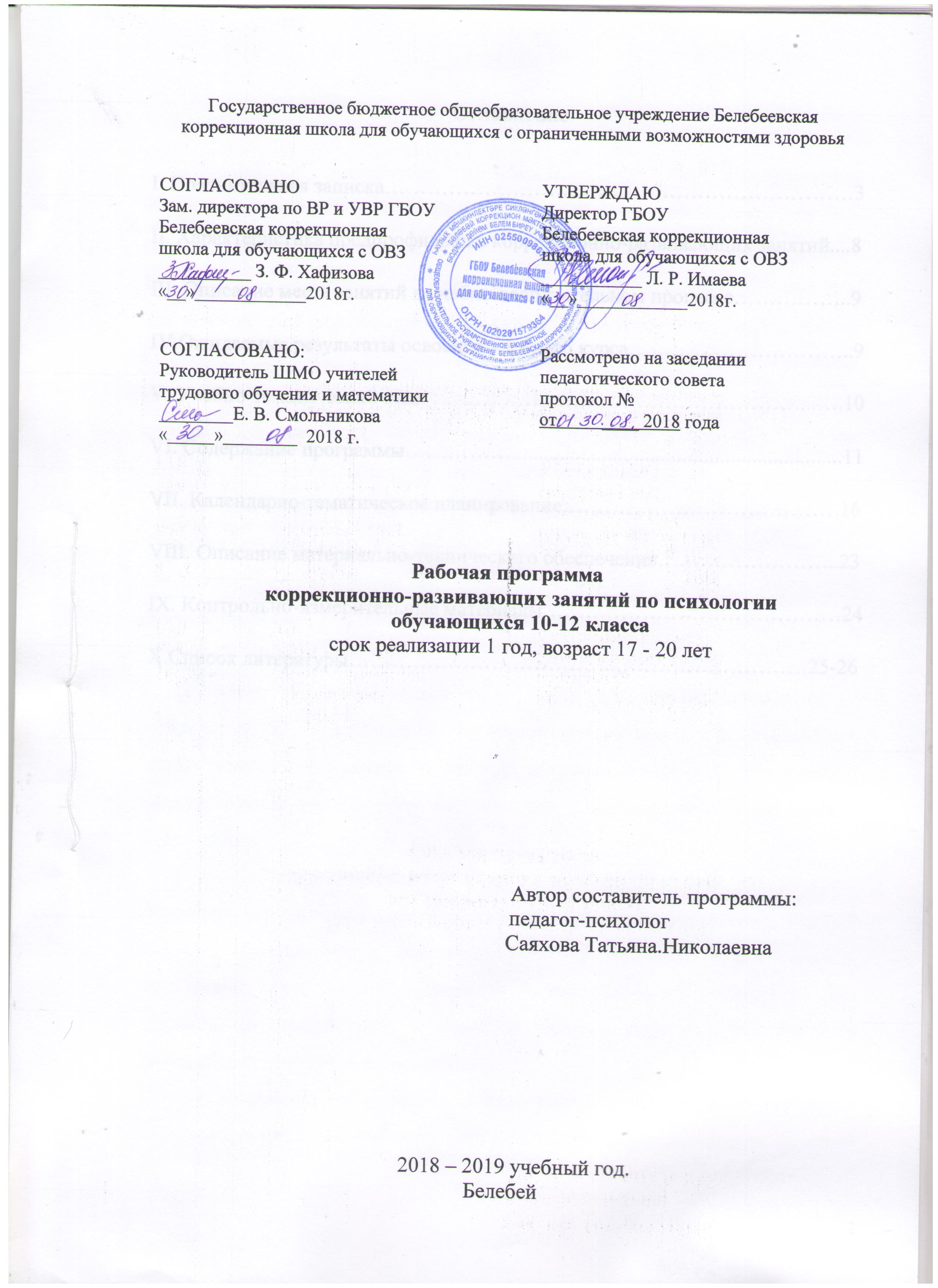 ОглавлениеI. Пояснительная записка…………………………………………………………3II. Характеристика предпрофильных коррекционно-развивающих занятий....8 III. Описание места занятий в учебно-воспитательном процессе……………..9IV.Ожидаемые результаты освоения учебного курса…………………………..9V. Учебно-тематический план …………….………………………………...….10VI. Содержание программы……………..............................................................11VII. Календарно-тематическое планирование…………………………………16VIII. Описание материально-технического обеспечения……………………..23IX. Контрольно-измерительные материалы……………………………………24X.Список литературы………………………………..………………………25-26Пояснительная записка.Программа разработана на основе АООП ГБОУ Белебеевская коррекционная школа для обучающихся с ОВЗ и в соответствии с годовым планом учебно-воспитательной работы ГБОУ Белебеевская коррекционная школа для обучающихся с ОВЗ на 2018-2019 учебный год для детей с умственной отсталостью легкой и тяжелой степени. Она направлена на создание системы комплексной помощи в освоении основной общеобразовательной программы, коррекцию недостатков в психическом развитии обучающихся, их социальную адаптацию и оказание помощи образовательных потребностей и способностей обучающихся.В настоящее время категория детей с умственной отсталостью достаточно глубоко и всесторонне изучена как с клинической, так и с психолого – педагогической стороны.  Многие авторы, изучавшие возможности обучения детей с умственной отсталостью (Т. В. Егорова, Г. И. Жаренкова, В. И. Лубовский, Н. А. Никашина, Р. Д. Тригер, Н. А. Цыпина, С. Г. Шевченко, У. В. Ульенкова и др.), отмечали, что в зависимости от происхождения (церебрального, конституционального, соматогенного, психогенного)     психического развития дает разные варианты отклонений в познавательной деятельности, эмоционально – волевой, личностной сфере и в поведении. Так, к специфическим особенностям познавательной деятельности относятся ограниченный запас общих сведений и представлений, бедный словарь, замедленность восприятия, нарушение всех видов памяти, отсутствует умение использовать вспомогательные средства для запоминания, потребность в более длительном периоде для приема и переработки сенсорной информации. В мышлении обнаруживается недостаточность словесно – логических  операций, в речи, как правило, наблюдается несформированность функций фонематического анализа и синтеза, фонематических дифференцировок, несформированность лексико – грамматического  строя. 	Нарушения интеллектуальной деятельности, безусловно, сказываются на учебной деятельности: слабая регуляция произвольной деятельности, низкий навык контроля и самоконтроля приводят к неумению спланировать свою деятельность, довести ее до  конца, сравнить и оценить результаты. Недостаточное понимание материала приводит к замене многих логических связей механическими. В результате приобретаемые знания часто бессистемны, поверхностны, долго автоматизируются, быстро забываются, не используются в новых ситуациях. Несформированность  навыков интеллектуальной и учебной деятельности сопровождается нарушением внимания, повышенной истощаемостью и, соответственно,  низкой работоспособностью. Другой аспект – ограниченный   объем знаний, отставание в формировании умственных операций, недоразвитие всех сторон речи, близкую конфликтную готовность и неумение разрешать напряженные ситуации, недостаточно критичное отношение к себе, несформированность личностного сопереживания происходящего, ослабления волевой регуляции поведения. В условиях специального учреждения недостаточность познавательной деятельности усугубляется не только эмоционально – волевой незрелостью, несформированностью школьной мотивации, частым психопатоподобным поведением, но и длительной социальной депривацией. Необходимо учитывать также, что многие обучающиеся наблюдаются у детского психиатра по поводу синдрома психомоторной возбудимости, неврозоподобных, психоподобных, что, в свою очередь, накладывает негативный отпечаток на их общее соматовегетативное состояние.На решение и предупреждение этих проблем должны быть направлены медицинские, психологические, педагогические и социальные мероприятия по сопровождению воспитанников с проблемами в развитии. Для развития механизмов компенсации и социальной интеграции каждого обучающегося программа предполагает индивидуально – ориентированный подход в психолого – педагогическом и медико – социальном сопровождении, то есть учет состояния соматического и нервно – психического здоровья, возрастных  и индивидуальных особенностей, уровня актуального и потенциального  развития. Программа коррекционной и предпрофильной работы предусматривает создание специальных условий обучения и воспитания, позволяющих учитывать особые образовательные потребности детей с умственной отсталостью посредством индивидуализации и дифференциации образовательного процесса.         Программа предпрофильной и коррекционной работы обеспечивает:Своевременное выявление детей с трудностями адаптации, обусловленными ограниченными возможностями здоровья;Определение особых образовательных потребностей детей с ограниченными возможностями здоровья, детей – инвалидов;Определение особенностей организации образовательного процесса для рассматриваемой категории детей в соответствии с индивидуальными особенностями каждого ребёнка, структурой нарушения развития и степенью его выраженности;Создание условий, способствующих освоению детьми с умственной отсталостью адаптированной основной общеобразовательной программы и их социализации в общество;Осуществление индивидуально ориентированной психолого – медико – педагогической помощи детям с ограниченными возможностями здоровья с учётом особенностей психического и(или) физического развития, индивидуальных возможностей детей (в соответствии с рекомендациями психолог – медико – педагогической комиссии);Разработку и реализацию индивидуальных учебных планов, организацию индивидуальных и (или) групповых занятий для детей с выраженным нарушением в физическом и (или) психическом развитии;Обеспечение возможности обучения и воспитания по дополнительным образовательным программам и получения дополнительных образовательных коррекционных услуг;Реализацию системы мероприятий по социальной адаптации детей с ограниченными возможностями здоровья;Оказание консультативной и методической помощи родителям (законным представителям) детей с ограниченными возможностями здоровья по медицинским, социальным, правовым и другим вопросам.Особенность данной программы состоит в том, что в ней подобран и систематизирован материал в соответствии с общепринятыми основными этапами коррекционного обучения и программными требованиями в коррекционной школе для обучающихся с ОВЗ. Содержание программы составлено с учетом возрастных, психофизиологических особенностей умственно – отсталых обучающихся.Цель программы – помочь определиться с выбором профессии, способствовать успешному усвоению программного материала в коррекционной школе для обучающихся с ОВЗ.Задачи программы:Коррекционно – обучающие:формирование представления об окружающем мире;активизация различных видов деятельности;расширения кругозора обучающихся;Коррекционно – развивающие:коррекция и развитие познавательной сферы;адаптация ребенка к новым условиям обучения;коррекция и развитие межличностных отношений, коммуникативных  навыков, эмоционально – волевой сферы; профилактика отставания и нежелательных тенденций в личностном развитии;предупреждение школьной дезадаптации; предупреждение социальной дезадаптации.Коррекционно – воспитательные:формирование мотивации к обучению;воспитывать интерес к различным видам деятельности, стремление участвовать в коллективных играх, упражнениях, совместной творческой работе;воспитывать взаимопонимание, дружелюбие, уважение друг к другу;воспитывать способность подчинять свои действия инструкции.Основные принципы программыКомплексность – взаимодействие разных специалистов в ходе изучения ребенка. Целостность – учет взаимосвязи и взаимообусловленности различных сторон психической организации ребенка: интеллектуальной, эмоционально – волевой, мотивационной.Структурно – динамический подход – выявление и учет первичных и вторичных отклонений в развитии, факторов, оказывающих доминирующее воздействие на развитие ребенка, что позволяет определить механизмы компенсации, влияющие на процесс обучения.Онтогенетический подход – учет индивидуальных особенностей ребенка.Антропологический подход – учет возрастных особенностей ребенка.Активность – широкое использование в ходе занятий самостоятельной практической деятельности ребенка.Доступность – основное   значение имеет выявление этапа, на котором возникли сложности в обучении, определение имеющихся знаний, необходимых для изучения новых, подбор методов, приемов, средств, соответствующих возможностям ребенка. Гуманность – любое решение должно приниматься только в интересах ребенка. Оптимизм – вера в возможность развития и обучения ребенка, установка на положительный результат обучения и воспитания. II. Характеристика предпрофильных          коррекционно - развивающих занятийПрограмма профессионального самоопределения состоит из технологии выбора, дополняя этический взгляд на выбор профессии рациональными аргументами. На занятиях по программе в ходе самодиагностики обучающиеся изучат свои психологические особенности, рассмотрят различные модели поведения. Психолого–педагогическими средствами мы создаем поле выбора профиля обучения и формируем психологическую готовность обучающихся к этому выбору на основе знаний о своем профессиональном и личностном потенциале. В ходе занятий у всех учеников произойдет коррекция самооценки и переосмысление приоритетов и ценностей, сформированные и поддерживаемые личным опытом. Программа предпрофильных, коррекционно-развивающих занятий поможет обучающимся разобраться в себе, осознать свои сильные и слабые стороны, узнать плюсы и минусы различных профессий. Перед принятием окончательного решения необходимо получить знания о мире профессий, о том, на какие группы они делятся и какая из них для каждого самая комфортная, а также определить свои интересы, склонности,  особенности  характера  и темперамента.  Все это важно не только для будущего специалиста, но и для  уже  работающих людей. Выбор, сделанный с учетом этой информации называется «правильным». На занятиях предоставляется возможность получить эти знания.Итогом нашей работы станет составление личного профессионального плана и защита проекта “Моя будущая профессия”.III. Описание места занятий в учебно-воспитательном процессеКонтингент обучающихся: коррекционно-развивающие занятия и занятия по предпрофильной подготовке проводятся для обучающихся 10, 11, 12 класса легкой и тяжелой степени умственной отсталости.Объем часов: программа рассчитана на 1 год. Индивидуальные и подгрупповые занятия проводятся 1 час в неделю, 36 часов в год.              IV. Ожидаемые результаты освоения учебного курсаВ результате реализации программы обучающиеся, будут иметь представление об особенностях личности человека, свойствах его нервной системы, о познавательных процессах и способах их развития, о способностях обучающихся, его мотивационной составляющей в личностном развитии. Обучающиеся будут иметь представление о классификации в мире профессий и современном рынке труда. Знать круг вопросов касающихся своих личностных возможностей в плане индивидуального развития и профессионального выбора. Обучающиеся смогут определять и соотносить с требованиями будущей профессии темперамент, тип мышления, способности, особенности восприятия и памяти при выборе профессионального направления, а также ориентироваться в мире профессий.В результате реализации программы мы ожидаем улучшения физического и психического здоровья обучающихся, развитие их познавательной сферы, устной и письменной речи, формирование прочных учебных знаний, умений и навыков, положительных качеств личности, улучшения самоконтроля и саморегуляции, снижения уровня агрессивности и тревожности. Определение интересов и склонностей в выборе профессии. Развития коммуникативных способностей и успешной социальной адаптации.Учебно – тематический план.Содержание программыОбследование детей (на начало года) Диагностика психических процессов (память, внимание, запоминания, мышление, восприятия, речь).Диагностика эмоционально – волевой сферы.Диагностика коммуникативных навыков.Диагностика мелкой моторики и графической деятельности.Диагностика сформированности пространственных представлений.Диагностика интеллектуального развития.Определения типа мотивации, специфику межличностного взаимодействия, личностных особенностей.Что я знаю о своих возможностях Занятие№1   Самооценка и уровень притязаний. саморазвитие, самоактуализация личности на основе самоанализа;формирование жизненных целей и ценностей;коррекция самооценки и уровня притязаний;Занятие№2 Темперамент и профессия. Определение темперамента.сформировать первоначальное представление о темпераменте и его типах;активизировать процессы самопознания;формировать адекватную самооценку.Занятие№3. Чувства и эмоции. Тест эмоций. Истоки негативных эмоций. повысить эмоциональный фона в классе;выявить и дать знания о характере эмоций; учить выражать эмоции социально приемлемыми способами;определить понятия «эмоция» и «эмоциональные переживания»;научить отличать отрицательные эмоции от положительных;научиться опознавать свои эмоциональные состояния научить правильно использовать в своей речи мимику и жесты;формирование навыков преодоления негативных эмоциональных состояний;Занятие№4 Стресс и тревожность. Определение типа мышления. Внимание и память. определение конструктивного и деструктивного стресса;оказывать помощь в развитии потенциальных возможностей, активности, веры в свои силы, смелости на занятии, закрепление этих качеств в поведении; закрепить понятие «память» и значимость этого процесса;развивать наблюдательность, внимание и работоспособность;развивать и корригировать произвольную память (слуховую и зрительную);формирование привычки к осмысленному восприятию материала и развитие умения быстро воспринимать информацию;формирование навыков регуляции произвольного внимания;развивать и корригировать произвольное внимание (устойчивость, переключение, объем, распределение, концентрацию, и избирательность).Занятие№ 5. Уровень внутренней свободы. Обобщение.формирование навыков позитивного общения с окружающими людьми;развитие и коррекция позитивного и конструктивного отношения к собственной личности;развитие умения продуктивного взаимодействия, решения проблемных ситуаций.Что я знаю о профессиях.Занятие№1. Классификации профессий. Признаки профессии. Определение типа будущей профессии. дать представление о многообразии мира профессий и его классификации;определить степень информированности о мире профессийопределение интересов и склонностей обучающихсяформирование профессиональных интересов; активизация саморазвития, повышение учебной мотивации.Занятие№2. Профессия, специальность, должность. Формула профессии. определить отличия профессии от других видов деятельности;определить цели, предметы и средства условий труда;формирование профессиональных интересов; активизация саморазвития, повышение учебной мотивации.Занятие№3. Интересы и склонности в выборе профессии. Определить направление и интерес к предмету или виду деятельности.Занятие№4. Определение профессионального типа личности. Профессионально важные качества. определить принадлежность к одному из шести профессиональных типов;обсудить черты характера, особенности мышления и свойства нервной системы являющиеся профессионально важными для каждого из шести типов профессий.Занятие№5. Профессия и здоровье. Обобщение. Ознакомить с факторами которые могут ограничить профессиональный выбор;Обратить внимание на образ жизни, режим труда и отдыха. Способности и профессиональная пригодность Занятие№1. Способности общие и специальные. Способности к практическим видам деятельности.Определение технических способностей.Занятие№2Способности к интеллектуальным видам деятельности.Тест умственного развития.Занятие№3Способности к профессиям социального типа.Тест Томаса. Поведение в конфликте. Ролевая игра «Конфликт».Занятие№4Способности к офисным видам деятельности.Атрибуты. Тест «Интеллектуальная лабильность».Занятие№5Способности к предпринимательской деятельности.Я – руководитель. Тест Акулы и дельфины.Занятие№6Артистические способности.Мыслитель или художник. Ведущее полушарие.Занятие№7Уровни профессиональной пригодности.По горячим следам. Психологический кроссворд.Планирование профессиональной карьеры.Занятие№1 Мотивы и потребности.Преодоление. Определение мотивации. Пять основных потребностей человека по А. Маслоу. Иерархия потребностей.Занятие№2 Ошибки в выборе профессии. По горячим следам. Игра «Оптимисты и скептики».Занятие№3 Современный рынок труда. Я бы в хакеры пошел… Игра «Мышеловки».Занятие№4 Пути получения профессии. Матрица профессионального выбора.Занятие№5 Навыки самопрезентации. Личное пространство. Работа над ошибками. Резюме.Занятие№6 Стратегия выбора профессии. Машина времени. «За» и «Против».Занятие№7 Защита проекта “Моя будущая профессия”. Отзыв о проекте.VII. Календарно-тематическое планированиеVIII. Описание материально-технического обеспеченияКоррекционно-развивающие занятий по психологии и по предпрофильной подготовке организованы в кабинете № 101.  В кабинете имеются: доска учебная, комплект школьной мебели, стол ученический (3 шт.), стулья (8 шт.), стол преподавателя (1 шт.), стул преподавателя (1 шт.). Диагностические методики, наглядно-дидактический материал. Демонстрационный материал в соответствии с основными темами программы коррекционно-развивающих занятий. Компьютер для демонстрации презентаций, программное обеспечение системы Multikid для развивающих занятий. Кабинет, в котором проходит индивидуальное и групповое обучение соответствует следующим требованиям по санитарно-эпидемиологические правила и нормативы СанПиН 2.4.2.2821-1 (от 29 декабря 2010 г. №189)Для подбора учебной мебели соответственно росту обучающихся производится ее цветовая маркировка (согласно СанПиН 2.4.2.2821-10 п.5.4)Ученическая мебель изготовлена из материалов безвредных для здоровья детей и соответствует росто-возростным особенностям обучающегося и требованиям эргономики (согласно СанПиН 2.4.2.2821-10 п.5.4)При оборудовании учебных помещений соблюдаются размеры проходов и расстояния (согласно СанПиН 2.4.2.2821-10 п.5.6)Кабинет имеет естественное освещение в соответствии с гигиеническими требованиями к естественному, искусственному, совмещенному освещению (согласно СанПиН 2.4.2.2821-10 п.7.1)В кабинете используется ТСО: компьютер, проектор (технические средства установлены согласно СанПиН 2.4.2.2821-1.)IX. Контрольно-измерительные материалы                                     X.Список литературыАракелов Н., Шишкова Н. Тревожность: методы ее диагностики и коррекции // Вестник МУ, сер. Психология – 1998 - №1 – с. 18Анашина Н.Ю. Энциклопедия интеллектуальных игр.- Ярославль: Академия развития, 2006.Винокурова Н.: «Лучшие тесты на развитие творческих способностей» -Москва, «АСТ- Пресс» 1999 г.Ганичева И.В. Телесно-ориентированные подходы к психокоррекционной и развивающей работе с детьми (5-7 лет). – М., 2004.Гиппиус С.В. Тренинг развития креативности. Гимнастика чувств. - СПб., 2001.Гин С «Мир фантазии», Москва, «Вита-пресс» 2001 г.Гин С. : «Мир логики», Москва, «Вита-пресс» 2001 г.Дубровина И. В «Практическая психология образования», Москва, ТЦ «Сфера» 1998 г.Истратова О.Н,. Экзакусто Т.В: «Справочник психолога начальной школы» Ростов-на-Дону, «Феникс» 2003 г.Истратова О.Н. Справочник по групповой психокоррекции.- Ростов н/Д : Феникс, 2006.Краткий психологический словарь. /Под общ. Ред. А.В Петровского, М.Г.Ярошевского. – М., 1985.Лазарев М.Л. Программа “Познай себя”. - М., 1993.Линго Т.И.:«Игры, ребусы, загадки для дошкольников» пособие для родителей.- Ярославль, «Академия развития», «Академия К» 1998 г.Лопухина К. С Логопедия. Речь. Ритм. Движение. - СПб., 1997.Панфилова М.А. Игротерапия общения: Тесты и коррекционные игры. – М., 2002.Панфилова М.А. Игротерапия общения: Тесты и коррекционные игры.-М.: «Издательство ГНОМ и Д», 2001.Самоукина Н.В. Игры в школе и дома: Психотехнические упражнения и коррекционные программы. М.: Новая школа, 1993.СполдингДж. Обучение через движение. - М., 1992.Сиротюк А.Л. Коррекция обучения и развития школьников. – М., 2002.Тихомирова Л. Ф.:.«Упражнения на каждый день: логика для младших школьников».- Ярославль, «Академия развития», «Академия К» 1998 г. ИстратоваГорбушина О.П. Психологический тренинг. Секреты проведения. – СПб.: Питер, 2007. – 176 с.Лэндрет Г.Л. Игровая терапия: Искусство отношений. – М.: Международная пед.акад., 1994. – 365с.Панфилова М.А. Игротерапия общения: Тесты и коррекционные игры. Практическое пособие для психологов и родителей. – М.:»Издательство ГНОМ иД», 2000. – 160с.А.В. Микляева, П.В. Румянцева  «Трудный класс» Диагностическая и коррекционная работа»  Речь, С-П, 2007 Прихожан А.М. Развитие уверенности в себе и способности к самопознанию у детей 10-12 лет (программа курса занятий) // Развивающие и коррекционные программы для работы с младшими школьниками и подростками / Под ред. И.В. Дубровиной. Москва-Тула, 1993Рудестам К. Групповая психотерапия. Психокоррекционные группы – теория и практика. М., 1990Н.А. Сакович «Практика сказкотерапии. Сборник сказок, игр и терапевтических программ», Речь С-П, 2005.Шрайнер К. Как снять стресс., 1993Шилова Т.А., Психодиагностика и коррекция детей с отклонениями в поведении. – М.: Айрис дидактика, 2005Шмидт В.В. Диагностико-коррекционная работа с младшими школьниками.- М.: ТЦ Сфера,2005.Хухлаева О.В. Практические материалы для работы с детьми 3-9 лет. – М., 2003.№ТемаВсего часовТеоретические занятияПрактические занятия1Обследование детей (на начало года)6 часов3 часа3 часа2Что я знаю о своих возможностях5 часа1 час4 часа3Что я знаю о профессиях5 часов1 час       4 часа4Способности и профессиональная пригодность7 часов1 час6 часа5Планирование профессиональной карьеры7 часов3 часа4 часа6Обследование детей (на конец года)6 часов3 часа3 часа7Всего36 часов12 часов24 часа№п/пНазвание раздела (количество часов)Формируемые компетенцииТема занятияТип занятияФорма занятия№ занятияПланируемая дата проведенияФактическая дата проведения1Обследование детей на начало год.Уверенность в себе. Чувство эмоционального комфорта, защищенности. Развитие зрительно-моторной координации.Исследование памяти, внимания, запоминания, мышления, восприятия, речи, эмоционально – волевой сферы, мелкой моторики и графической деятельности сформированности пространственных представлений, коммуникативных навыков.Диагностическое Индивидуальное108.09.181Обследование детей на начало год.Уверенность в себе. Чувство эмоционального комфорта, защищенности. Развитие зрительно-моторной координации.Исследование памяти, внимания, запоминания, мышления, восприятия, речи, эмоционально – волевой сферы, мелкой моторики и графической деятельности сформированности пространственных представлений, коммуникативных навыков.Диагностическое Индивидуальное215.09.181Обследование детей на начало год.Уверенность в себе. Чувство эмоционального комфорта, защищенности. Развитие зрительно-моторной координации.Исследование памяти, внимания, запоминания, мышления, восприятия, речи, эмоционально – волевой сферы, мелкой моторики и графической деятельности сформированности пространственных представлений, коммуникативных навыков.Диагностическое Индивидуальное322.09.181Обследование детей на начало год.Уверенность в себе. Чувство эмоционального комфорта, защищенности. Развитие зрительно-моторной координации.Исследование памяти, внимания, запоминания, мышления, восприятия, речи, эмоционально – волевой сферы, мелкой моторики и графической деятельности сформированности пространственных представлений, коммуникативных навыков.Диагностическое Индивидуальное429.09.181Обследование детей на начало год.Уверенность в себе. Чувство эмоционального комфорта, защищенности. Развитие зрительно-моторной координации.Исследование памяти, внимания, запоминания, мышления, восприятия, речи, эмоционально – волевой сферы, мелкой моторики и графической деятельности сформированности пространственных представлений, коммуникативных навыков.Диагностическое Индивидуалое506.10.181Обследование детей на начало год.Уверенность в себе. Чувство эмоционального комфорта, защищенности. Развитие зрительно-моторной координации.Исследование памяти, внимания, запоминания, мышления, восприятия, речи, эмоционально – волевой сферы, мелкой моторики и графической деятельности сформированности пространственных представлений, коммуникативных навыков.Диагностическое Индивидуальное613.10.182Что я знаю о своих возможностях Формирование жизненных целей и ценностей. Коррекция самооценки и уровня притязаний. Формировать первоначальное представление о темпераменте и его типах. Активизировать процессы самопознания. Знакомство с приемами саморегуляции эмоционального состояния.Самооценка и уровень притязаний.КомбинированноеПодгрупповое720.10.182Что я знаю о своих возможностях Формирование жизненных целей и ценностей. Коррекция самооценки и уровня притязаний. Формировать первоначальное представление о темпераменте и его типах. Активизировать процессы самопознания. Знакомство с приемами саморегуляции эмоционального состояния.Темперамент и профессия. Определение темперамента.КомбинированноеПодгрупповое827.10.182Что я знаю о своих возможностях Формирование жизненных целей и ценностей. Коррекция самооценки и уровня притязаний. Формировать первоначальное представление о темпераменте и его типах. Активизировать процессы самопознания. Знакомство с приемами саморегуляции эмоционального состояния.Чувства и эмоции. Тест эмоций. Истоки негативных эмоций. Комбинированное Подгрупповое910.11.182Что я знаю о своих возможностях Формирование жизненных целей и ценностей. Коррекция самооценки и уровня притязаний. Формировать первоначальное представление о темпераменте и его типах. Активизировать процессы самопознания. Знакомство с приемами саморегуляции эмоционального состояния.Стресс и тревожность.КомбинированноеПодгрупповое1016.11.182Что я знаю о своих возможностях Формирование жизненных целей и ценностей. Коррекция самооценки и уровня притязаний. Формировать первоначальное представление о темпераменте и его типах. Активизировать процессы самопознания. Знакомство с приемами саморегуляции эмоционального состояния.Уровень внутренней свободы.КомбинированноеПодгрупповое1117.11.183Что я знаю о профессияхФормирование профессиональных интересов. Активизация саморазвития, повышение учебной мотивации.Классификации профессий. Признаки профессии. Определение типа будущей профессии. КомбинированноеПодгрупповое1224.11.183Что я знаю о профессияхФормирование профессиональных интересов. Активизация саморазвития, повышение учебной мотивации.Профессия, специальность, должность. Формула профессии.КомбинированноеПодгрупповое1301.12.183Что я знаю о профессияхФормирование профессиональных интересов. Активизация саморазвития, повышение учебной мотивации.Интересы и склонности в выборе профессии.КомбинированноеПодгрупповое1408.12.183Что я знаю о профессияхФормирование профессиональных интересов. Активизация саморазвития, повышение учебной мотивации.Определение профессионального типа личности. Профессионально важные качества. КомбинированноеПодгрупповое1515.12.183Что я знаю о профессияхФормирование профессиональных интересов. Активизация саморазвития, повышение учебной мотивации.Профессия и здоровье.КомбинированноеПодгрупповое1622.12.184Способности и профессиональная пригодность.Формирование понятия «способность», «профессиональная пригодность». Обобщение полученных знаний о профессиях, соотнесение этих знаний со своими возможностями.Способности общие и специальные. Способности к практическим видам деятельности. КомбинированноеПодгрупповое1729.12.184Способности и профессиональная пригодность.Формирование понятия «способность», «профессиональная пригодность». Обобщение полученных знаний о профессиях, соотнесение этих знаний со своими возможностями.Способности к интеллектуальным видам деятельности.КомбинированноеПодгрупповое1819.01.194Способности и профессиональная пригодность.Формирование понятия «способность», «профессиональная пригодность». Обобщение полученных знаний о профессиях, соотнесение этих знаний со своими возможностями.Способности к профессиям социального типа.КомбинированноеПодгрупповое1926.01.194Способности и профессиональная пригодность.Формирование понятия «способность», «профессиональная пригодность». Обобщение полученных знаний о профессиях, соотнесение этих знаний со своими возможностями.Способности к офисным видам деятельности.КомбинированноеПодгрупповое2002.02.194Способности и профессиональная пригодность.Формирование понятия «способность», «профессиональная пригодность». Обобщение полученных знаний о профессиях, соотнесение этих знаний со своими возможностями.Способности к предпринимательской деятельности.КомбинированноеПодгрупповое2109.02.194Способности и профессиональная пригодность.Формирование понятия «способность», «профессиональная пригодность». Обобщение полученных знаний о профессиях, соотнесение этих знаний со своими возможностями.Артистические способности.КомбинированноеПодгрупповое2216.02.194Способности и профессиональная пригодность.Формирование понятия «способность», «профессиональная пригодность». Обобщение полученных знаний о профессиях, соотнесение этих знаний со своими возможностями.Уровни профессиональной пригодности.КомбинированноеПодгрупповое2302.03.195Планирование профессиональной карьерыОбобщение и систематизация приобретенных знаний, обучение правилам составления личного профессионального плана.Мотивы и потребности. КомбинированноеПодгрупповое2409.03.195Планирование профессиональной карьерыОбобщение и систематизация приобретенных знаний, обучение правилам составления личного профессионального плана.Ошибки в выборе профессии.КомбинированноеПодгрупповое2516.03.195Планирование профессиональной карьерыОбобщение и систематизация приобретенных знаний, обучение правилам составления личного профессионального плана.Современный рынок труда.КомбинированноеПодгрупповое2622.03.195Планирование профессиональной карьерыОбобщение и систематизация приобретенных знаний, обучение правилам составления личного профессионального плана.Пути получения профессии.КомбинированноеПодгрупповое2723.03.195Планирование профессиональной карьерыОбобщение и систематизация приобретенных знаний, обучение правилам составления личного профессионального плана.Навыки самопрезентации.КомбинированноеПодгрупповое2805.04.195Планирование профессиональной карьерыОбобщение и систематизация приобретенных знаний, обучение правилам составления личного профессионального плана.Стратегия выбора профессии.КомбинированноеПодгрупповое2906.04.195Планирование профессиональной карьерыОбобщение и систематизация приобретенных знаний, обучение правилам составления личного профессионального плана.Защита проекта “Моя будущая профессия”.КомбинированноеПодгрупповое3013.04.196Обследование детей на начало года.Уверенность в себе. Чувство эмоционального комфорта, защищенности. Развитие зрительно-моторной координации.Исследование памяти, внимания, запоминания, мышления, восприятия, речи, эмоционально – волевой сферы, мелкой моторики и графической деятельности сформированности пространственных представлений, коммуникативных навыков.Диагностическое Индивидуальное3120.04.196Обследование детей на начало года.Уверенность в себе. Чувство эмоционального комфорта, защищенности. Развитие зрительно-моторной координации.Исследование памяти, внимания, запоминания, мышления, восприятия, речи, эмоционально – волевой сферы, мелкой моторики и графической деятельности сформированности пространственных представлений, коммуникативных навыков.Диагностическое Индивидуальное3227.04.196Обследование детей на начало года.Уверенность в себе. Чувство эмоционального комфорта, защищенности. Развитие зрительно-моторной координации.Исследование памяти, внимания, запоминания, мышления, восприятия, речи, эмоционально – волевой сферы, мелкой моторики и графической деятельности сформированности пространственных представлений, коммуникативных навыков.Диагностическое Индивидуальное3304.05.196Обследование детей на начало года.Уверенность в себе. Чувство эмоционального комфорта, защищенности. Развитие зрительно-моторной координации.Исследование памяти, внимания, запоминания, мышления, восприятия, речи, эмоционально – волевой сферы, мелкой моторики и графической деятельности сформированности пространственных представлений, коммуникативных навыков.Диагностическое Индивидуальное3411.05.196Обследование детей на начало года.Уверенность в себе. Чувство эмоционального комфорта, защищенности. Развитие зрительно-моторной координации.Исследование памяти, внимания, запоминания, мышления, восприятия, речи, эмоционально – волевой сферы, мелкой моторики и графической деятельности сформированности пространственных представлений, коммуникативных навыков.Диагностическое Индивидуальное3517.05.196Обследование детей на начало года.Уверенность в себе. Чувство эмоционального комфорта, защищенности. Развитие зрительно-моторной координации.Исследование памяти, внимания, запоминания, мышления, восприятия, речи, эмоционально – волевой сферы, мелкой моторики и графической деятельности сформированности пространственных представлений, коммуникативных навыков.Диагностическое Индивидуальное3618.05.197Итого36Диагностируемые параметрыДиагностические методы и методикиВзаимоотношения с детьми в классе, и с педагогом Проективные тесты рисунки: «Несуществующее животное», «Мой класс»Формирования учебной деятельностиТест школьной зрелости Керна – Йирасека «Рисунок мужской фигуры»Особенности мыслительной деятельности«Практический материал для проведения психолого-педагогического обследования детей» авторов С.Д.Забрамной, О.В.БоровикаОсобенности речевого развития, состояние слухового восприятия, особенности словарного запасаМетодика «10 слов» А.Р. Лурия, метод пиктограммы, исследования особенностей словарного запаса.Диагностика уровня интеллектуального развития.Тест со всех сторон. Составители: С.Корнилова, В. Солондаев, Т.Иванова, Л. Лисенкова, Р.Поваренкова. Государственное образовательное учреждение для детей, нуждающихся в психолого-педагогической помощи «Центр помощи детям» г. Ярославль.